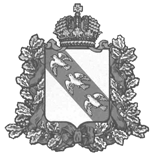 СОБРАНИЕ ДЕПУТАТОВВИКТОРОВСКОГО СЕЛЬСОВЕТАКОРЕНЕВСКОГО РАЙОНА  КУРСКОЙ ОБЛАСТИР  Е  Ш  Е  Н  И  ЕОт_03.03.2023г.№_121/39______  Курская область,307433, д.ВикторовкаОб утверждении отчета об исполнениибюджета Викторовского сельсоветаза 2022 год	В соответствии с ФЗ от 06.10.2003г. №131-ФЗ «Об общих принципах организации местного самоуправления в РФ»Собрание депутатов Викторовского сельсовета Кореневского района Курской области РЕШИЛО:	1.Утветдить отчет отчета об исполнении бюджета Викторовского сельсовета за   2022 года  по доходам в сумме  3 928 010,94 рублей и по расходам в сумме 4 573 505,82 рублей с  деффицытом в сумме 645 494,88 рублей.	2. Решение вступает в силу с момента опубликования (обнародования)Председатель Собрания депутатовВикторовского сельсовета	Кореневского района 			                                          О.Я. КукушкаГлава Викторовского сельсовета  Кореневского района                                                                  В.Н. Маренцев( рублей) Приложение №2        к решению Собрания депутатов Викторовского сельсовета Кореневского района Курской области03.03.2023 г№121/39          « Об утверждении отчета об исполнениибюджета Викторовского сельсоветаза 2022 годПоступления доходов в  бюджет Викторовского сельсовета Кореневского района Курской области  За 2022 годурублейПриложение № 3        к решению Собрания депутатов Викторовского сельсовета Кореневского района Курской области 03.03.2023 г.№121/39 « Об утверждении отчета об исполнении бюджета Викторовского сельсоветаза 2022 год»Распределениебюджетных ассигнований по разделам, подразделам,  целевым статьям (муниципальным  программам Викторовского сельсовета и непрограммным направлениям деятельности) группам  видов расходов классификации расходов  местного бюджета за 2022 год( рублей) Приложение № 4	        к решению Собрания депутатов Викторовского сельсовета Кореневского района Курской области 03.03.2023 г№ « Об утверждении отчета об исполнении                                                                  бюджета Викторовского сельсовета                                                                   2022 год»Ведомственная структура расходов местного бюджета на 2022 год                                                                                                                                                                                                                (рублей)Приложение №11        к решению Собрания депутатов Викторовского сельсовета Кореневского района Курской области03.03.2023 г.№121/39  « Об утверждении отчета об исполнениибюджета Викторовского сельсовета за 2022 годРаспределениебюджетных ассигнований по разделам, подразделам, целевым статьям (муниципальным программам Викторовского сельсовета и непрограммным направлениям деятельности), группам (подгруппам) видам расходов классификации расходов местного бюджета на 2022год	                                                                                           рублей                                                       Приложение №_1_        к решению Собрания депутатов Викторовского сельсовета Кореневского района Курской области 03.03.2023 г№ 121/39 « Об утверждении отчета об исполнениибюджета Викторовского сельсоветаза 2022 год»Источники внутреннего финансирования дефицита бюджета Викторовского сельсовета Кореневского района Курской области за 2022годИсточники внутреннего финансирования дефицита бюджета Викторовского сельсовета Кореневского района Курской области за 2022годИсточники внутреннего финансирования дефицита бюджета Викторовского сельсовета Кореневского района Курской области за 2022годКод бюджетной классификации Российской ФедерацииНаименование источников финансирования дефицита бюджетаСумма123   01  00  00  00  00  0000  000Источники внутреннего финансирования дефицитов бюджетов645 494,8801  05  00  00  00  0000 000Изменение остатков средств на счетах 
по учету средств бюджета             645 494,8801  05  00 00  00  0000 500Увеличение остатков средств бюджетов - 3947962,7001  05  02  00  00  0000 500Увеличение прочих остатков средств   
бюджетов                       - 3947962,7001  05  02  01 00  0000 510Увеличение прочих остатков денежных  
средств бюджетов                     - 3947962,7001  05  02  01  10 0000 510Увеличение прочих остатков денежных  
средств бюджетов поселений     - 3947962,70   01  05  00  00  00 0000 600Уменьшение остатков средств бюджетов 4593457,5801  05  02 00  00 0000 600Уменьшение прочих остатков средств   
бюджетов                             4593457,5801  05  02  01 00  0000 610Уменьшение прочих остатков денежных  
средств бюджетов                     4593457,5801  05 02 01 10  0000 610Уменьшение прочих остатков денежных  
средств бюджетов поселений     4593457,58Код бюджетной классификации Российской ФедерацииНаименование доходовСумма123Доходы бюджета- ИТОГО3928010,941 00 00000 00 0000 000НАЛОГОВЫЕ И НЕНАЛОГОВЫЕ ДОХОДЫ987544,941 01 00000 00 0000 000НАЛОГИ НА ПРИБЫЛЬ, ДОХОДЫ137126,411 01 02000 01 0000 110Налог на доходы физических лиц137126,411 01 02010 01 0000 110Налог на доходы физических лиц с доходов, источником которых является налоговый агент, за исключением доходов, в отношении которых исчисление и уплата налога осуществляются в соответствии со статьями 227, 227.1 и 228 Налогового кодекса Российской Федерации133435,911 01 02030 01 0000 110Налог на доходы физических лиц с доходов, полученных физическими лицами в соответствии со статьей 228 Налогового кодекса Российской Федерации3690,501 06 00000 00 0000 000НАЛОГИ НА ИМУЩЕСТВО850418,531 06 01000 00 0000 110Налог на имущество физических лиц52631,461 06 01030 10 0000 110Налог на имущество физических лиц, взимаемый по ставкам, применяемым к объектам налогообложения, расположенным в границах поселений52631,461 06 06000 00 0000 110Земельный налог797787,071 06 06030 00 0000 110Земельный налог с организаций272850,761 06 06033 10 0000 110Земельный налог с организаций, обладающих земельным участком, расположенным в границах сельских  поселений272850,761 06 06040 00 0000 110Земельный налог с физических лиц524936,311 06 06043 10 0000 110Земельный налог с физических лиц, обладающих земельным участком, расположенным в границах сельских поселений524936,31 200 00000 00 0000  000БЕЗВОЗМЕЗДНЫЕ ПОСТУПЛЕНИЯ2940466,00 202 00000 00 0000 000Безвозмездные поступления от других бюджетовбюджетной системы Российской Федерации2654466,00202 10000 00 0000 150Дотации бюджетам субъектов Российской Федерации и муниципальных образований1809270,00202 15002 00 0000 150Дотации бюджетам на поддержку мер по обеспечению сбалансированности  бюджетов1295742,00202 15002 10 0000 150Дотации бюджетам сельских поселений  на поддержку мер по обеспечению сбалансированности  бюджетов1295742,00202 16001 00 0000 150Дотация на выравнивание бюджетной обеспеченности171 176,00202 16001 10 0000 150Дотации бюджетам поселений на выравнивание бюджетной обеспеченности513528,00202 20000 00 0000 150Субсидии бюджетам бюджетной системы РФ (межбюджетные субсидии)231242,00202 29999 00 0000 150Прочие субсидии 231242,00202 29999 00 0000 150Прочие субсидии бюджетам сельских поселений231242,00202 30000 00 0000 151Субвенции бюджетам бюджетной системы Российской Федерации 97989,00202 35118 00 0000 151Субвенции бюджетам на осуществление первичного воинского учета на территориях, где отсутствуют военные комиссариаты97989,00202 35118 10 0000 151Субвенции бюджетам поселений на осуществление первичного воинского учета на территориях, где отсутствуют военные комиссариаты97989,00202 40000 00 0000 150Иные межбюджетные трансферты515965,00202 40014 00 0000 150Межбюджетные трансферты, передаваемые бюджетам муниципальных образований на осуществление части полномочий по решению вопросов местного значения в соответствии с заключенными соглашениями515965,00202 4001410 0000 150Межбюджетные трансферты, передаваемые бюджетам сельский поселений из бюджетов муниципальных районов на осуществление части полномочий по решению вопросов местного значения в соответствии с заключенными соглашениями515965,00207 00000 00 0000 000Прочие безвозмездные поступления286000,00207 05000 10 0000 180Прочие безвозмездные поступления в бюджеты сельских поселений286000,00207 05030 10 0000 180Прочие безвозмездные поступления в бюджеты сельских поселений286000,00НаименованиепоказателяРзП РЦСРВРсумма123456Всего:4573505,82Общегосударственные вопросы011992 471,84Функционирование высшего должностного лица субъекта Российской Федерации и  муниципального образования0102312535,12Обеспечение функционирования главы муниципального образования010271 312535,12Глава муниципального образования010271 1 312535,12Обеспечение деятельности  и выполнение функций органов местного самоуправления010271 1 00 С1402312535,12Расходы на выплаты персоналу в целях обеспечения выполнения функций государственными (муниципальными) органами, казенными учреждениями, органами управления государственными внебюджетными фондами010271 1 00 С1402100312535,12Функционирование Правительства Российской Федерации, высших исполнительных  органов государственной власти субъектов Российской Федерации, местных администраций 0104572972,09Обеспечение функционирования местных администраций010473 572972,09Обеспечение деятельности администрации муниципального образования010473 1 572972,09Обеспечение деятельности  и выполнение функций органов местного самоуправления010473 1 00  С1402572972,09Расходы на выплаты персоналу в целях обеспечения выполнения функций государственными (муниципальными) органами, казенными учреждениями, органами управления государственными внебюджетными фондами 010473 1 00 С1402100572972,09Обеспечение деятельности финансовых, налоговых и таможенных органов и органов финансового (финансово-бюджетного) надзора010634650,00Обеспечение деятельности контрольно-счетных органов муниципального образования010674 31650,00Аппарат контрольно-счетного органа муниципального образования010674 3 31650,00Иные межбюджетные трансферты на осуществление переданных полномочий  в сфере внешнего муниципального финансового контроля010674 3 00 П148431650,00Межбюджетные трансферты010674 3 00 П148450031650,00Непрограммная деятельность органа местного самоуправления0106773000,000Непрограммные  расходы органа местного самоуправления010677 13000,000 Осуществление переданных полномочий  в сфере внутреннего муниципального финансового контроля010677 1 00 П14853000,000Межбюджетные трансферты010677 1 00 П14855003000,000Резервные фонды0111----Резервные фонды органов местного самоуправления011178 ---Резервные фонды011178  1 ---Резервный  фонд местной администрации 011178 1 00 С1403---Иные бюджетные ассигнования011178 1 00 С1403800Другие общегосударственные вопросы01131 072 314,63Муниципальная программа «Развитие муниципальной службы в Викторовском  сельсовете Кореневского района Курской области»011309 1 060 592,80Подпрограмма «Реализация мероприятий, направленных на развитие муниципальной службы» муниципальной программы «Развитие муниципальной службы в сельсовете Кореневского района  Курской области»011309 11 060 592,80Основное мероприятие «Обеспечение материально-техническими ресурсами и информационно-коммуникационное  сопровождение   рабочих мест муниципальных служащих Викторовского сельсовета Кореневского района Курской области »011309 1 02 1 060 592,80Мероприятия, направленные на развитие муниципальной службы011309 1 02 С14371 060 592,80Закупка товаров, работ и услуг для обеспечения государственных (муниципальных) нужд011309 1 02 С14372001 060 592,80Иные бюджетные ассигнования011309 102С143780011 721,81Реализация государственных функций связанных с общегосударственным управлением011376 70 039,01Выполнение других обязательств органа местного самоуправления011376 170 039,01Выполнение других (прочих) обязательств органа местного самоуправления011376 1 00 С140470 039,01Закупка товаров, работ и услуг для обеспечения государственных (муниципальных) нужд011376 1 00 С140420060 837,20Иные бюджетные ассигнования011376 1 00 С14048009 201,81Непрограммная деятельность органа местного самоуправления011377 49 376,00Непрограммные  расходы органа местного самоуправления011377 2 49 376,00Реализация мероприятий по распространению официальной информации011377 2 00 С143949 376,00Закупка товаров, работ и услуг для обеспечения государственных (муниципальных) нужд011377 2 00 С143920049 376,00Национальная оборона0297 989,00Мобилизационная и вневойсковая подготовка020397 989,00Непрограммная деятельность органа местного самоуправления020377 97 989,00Непрограммные расходы органа местного самоуправления020377 2 97 989,00Осуществление первичного воинского учета на территориях, где отсутствуют военные комиссариаты020377 2 00 5118097 989,00Расходы на выплаты персоналу в целях обеспечения выполнения функций государственными (муниципальными) органами, казенными учреждениями, органами управления государственными внебюджетными фондами020377 2 00 5118010094 739,00Закупка товаров, работ, услуг для обеспечения государственных и муниципальных услуг020377 2 00 511801003 250,00Национальная безопасность и правоохранительная деятельность0312 418,56Защита населения и территории от чрезвычайных ситуаций природного и техногенного характера, гражданская оборона0309Муниципальная программа «Защита населения и территории  от чрезвычайных ситуаций, обеспечение пожарной безопасности и  безопасности людей на водных объектах в муниципальном образовании «Викторовский сельсовет» Кореневского района Курской области»030913 Подпрограмма «Снижение рисков  и смягчение последствий  чрезвычайных ситуаций  природного и техногенного характера в муниципальном образовании «Викторовский сельсовет» Кореневского района Курской области» муниципальной программы «Защита населения и территории  от чрезвычайных ситуаций, обеспечение пожарной безопасности и  безопасности людей на водных объектах в муниципальном образовании «Викторовский сельсовет» Кореневского района Курской области»030913 2 -----Основное мероприятие  «Участие в предупреждении и ликвидации последствий чрезвычайных ситуаций в границах поселения» 030913 2 01-----Обеспечение мероприятий связанных с профилактикой и устранение последствий распространения короновирусной инфекции030913 2 01 С2002-----Закупка товаров, работ и услуг для обеспечения государственных (муниципальных) нужд030913 2 01 С2002200-----Основное мероприятие "Осуществление мероприятий по обеспечению  безопасности  людей на водных объектах, охране  их жизни и здоровья" 030913 2 02---Реализация  мероприятий  в области гражданской обороны, защиты населения и территорий от чрезвычайных ситуаций, безопасности людей на водных объектах030913 2 02С1460--- Закупка товаров, работ и услуг для обеспечения государственных (муниципальных) нужд030913 2 02 С1460200---Обеспечение пожарной  безопасности031012 418,56Муниципальная программа «Защита населения и территории от чрезвычайных ситуаций, обеспечение пожарной безопасности и безопасности людей на водных объектах в муниципальном образовании «Викторовский сельсовет» Кореневского района Курской области »031013 12 418,56Подпрограмма «Обеспечение комплексной безопасности жизнедеятельности населения от чрезвычайных ситуаций природного и техногенного характера, стабильности техногенной обстановки» муниципальной программы  «Защита населения и территории от чрезвычайных ситуаций, обеспечение пожарной безопасности и безопасности людей на водных объектах в муниципальном образовании «Викторовский сельсовет» Кореневского района  Курской области  »031013 1 12 418,56Основное мероприятие « Содействие развитию системы пожарной безопасности на территории муниципального образования «Викторовский сельсовет» Кореневского района Курской области  »0310131 01 12 418,56Обеспечение первичных мер пожарной безопасности в границах  населенных пунктов муниципальных образований031013 1 01 С141512 418,56Закупка товаров, работ и услуг для обеспечения государственных (муниципальных) нужд031013 1 01 С141520012 418,56Другие вопросы в области национальной безопасности и правоохранительной деятельности0314---Муниципальная программа «Профилактика правонарушений в  муниципальном образовании «Викторовский сельсовет»  Кореневского района Курской области»031412---Подпрограмма "Обеспечение правопорядка на территории муниципального образовании «Викторовский сельсовет» Кореневского района Курской области" муниципальной программы «Профилактика правонарушений в  муниципальном образовании «Викторовский сельсовет»  Кореневского района Курской области»031412 1---Основное мероприятие «Предоставление помещения для работы на обслуживаемом административном участке поселения сотруднику, замещающему должность участкового уполномоченного полиции»031412 1 02---Реализация мероприятий направленных на обеспечение правопорядка на территории муниципального образования031412 1 02 С1435---Закупка товаров, работ и услуг для обеспечения государственных (муниципальных) нужд031412 1 02 С1435200---Национальная экономика04523 565,00Дорожное хозяйство (дорожные фонды)0409250 000,00Муниципальная  программа «Развитие транспортной системы, обеспечение перевозки  пассажиров в Викторовском сельсовете Кореневского районе Курской области  и безопасности дорожного движения»040911250 000,00Подпрограмма  «Развитие сети автомобильных дорог Викторовского сельсовета Кореневского района  Курской области»040911 2250 000,00Основное мероприятие «Дорожная деятельность в отношении автомобильных дорог местного значения в границах населенных пунктов поселения и обеспечение безопасности дорожного движения на них, включая создание и обеспечение функционирования парковок (парковочных мест), осуществление муниципального контроля за сохранностью автомобильных дорог местного значения в границах населенных пунктов поселения, а также осуществление полномочий в области использования автомобильных дорог и осуществление дорожной деятельности в соответствии с законодательством Российской Федерации»040911 2 01250 000,00Осуществление переданных полномочий по капитальному ремонту, ремонту и содержанию автомобильных дорог общего пользования местного значения040911 2 01 П1424250 000,00Закупка товаров, работ и услуг для обеспечения государственных (муниципальных) нужд040911 2 01 П1424200250 000,00Другие вопросы в области национальной экономики0412273 565,00Муниципальная программа «Энергосбережение и повышение энергетической эффективности в муниципальном образовании «Викторовский сельсовет» Кореневского района     Курской области»041205 7 600,00Подпрограмма «Энергосбережение в муниципальном образовании « Викторовский сельсовет Кореневского района  Курской области » муниципальной программы «Энергосбережение и повышение энергетической эффективности в муниципальном образовании «Викторовский сельсовет» Кореневского района   Курской области»041205 1 7 600,00Основное мероприятие «Создание условий для совершенствования системы освещения»041205 1 017 600,00Мероприятия в области энергосбережения041205 1 01 С14347 600,00Закупка товаров, работ и услуг для обеспечения государственных (муниципальных) нужд041205 1 01 С14342007 600,00Муниципальная программа по Осуществлению полномочий по утверждению генеральных планов населенных пунктов «Викторовского сельсовета Кореневского района Курской области, правил землепользования и застройки, утверждению подготовленной на основании генеральных планов поселений документации по планировке территории, координированию границ населенных пунктов Викторовского сельсовета Кореневского района Курской области041207265 965,00Основное мероприятие «Осуществление полномочий по утверждению генеральных планов населенных пунктов «Викторовского сельсовета Кореневского района Курской области, правил землепользования и застройки, утверждению подготовленной на основании генеральных планов поселений документации по планировке территории, координированию границ населенных пунктов Викторовского сельсовета Кореневского района041207 2265 965,00Мероприятие по внесению в государственный кадастр недвижимости сведений о границах муниципальных образований и границах населенных пунктов041207 2 01265 965,00Закупка товаров, работ и услуг для обеспечения государственных (муниципальных) нужд041207 2 01 13600186176,00Реализация мероприятий по внесению в государственный кадастр недвижимости сведений о границах муниципальных образований и границ населенных пунктов041207 2 01 13600200186 176,00Закупка товаров, работ и услуг для обеспечения государственных (муниципальных) нужд041207 2 01 S360079 789,00Закупка товаров, работ и услуг для обеспечения государственных (муниципальных) нужд041207 2 01 S360020079 789,00Жилищно-коммунальное хозяйство05707 022,15Благоустройство0503707 022,15Муниципальная программа «Обеспечение доступным и комфортным жильем  и коммунальными услугами  граждан  в муниципальном образовании «Викторовский  сельсовет» Кореневского района Курской области»050307 707 022,15Подпрограмма  «Обеспечение качественными услугами ЖКХ населения муниципального образования  «Викторовский сельсовет» муниципальной программы «Обеспечение доступным и комфортным жильем  и коммунальными услугами  граждан  в муниципальном образовании «Викторовский  сельсовет Кореневского района Курской области050307 1 707 022,15Основное мероприятие «Содействие повышению уровня комплексного благоустройства территорий населенных пунктов»050307 1 01 707 022,15Мероприятия по благоустройству050307 1 01 С1433707 022,15Закупка товаров, работ и услуг для обеспечения государственных (муниципальных) нужд050307 1 01 С1433200707 022,15Основное мероприятие «Создание условий для массового отдыха жителей поселения и организация обустройства мест массового отдыха населения, включая обеспечение свободного доступа граждан к водным объектам общего пользования и их береговым полосам»0503071 03---- Мероприятия по благоустройству0503071 03 С1433----Закупка товаров, работ и услуг для обеспечения государственных (муниципальных) нужд0503071 03 С1433200----Основное мероприятие «Участие в организации деятельности по сбору (в том числе раздельному сбору) и транспортированию твердых коммунальных отходов050307 1 04---Мероприятия по сбору и транспортированию твердых коммунальных отходов050307 1 04 С1457---050307 1 04 С 1457200---Образование071 785,00Молодежная политика 07071 785,00Муниципальная программа«Повышение эффективности работы с молодежью, организация отдыха и оздоровления детей, молодежи, развитие физической культуры и спорта в муниципальном образовании «Викторовский сельсовет» Кореневского района Курской области »070708 1 785,00Подпрограмма «Повышение эффективности реализации молодежной политики» муниципальной программы «Повышение эффективности работы с молодежью, организация отдыха и оздоровления детей, молодежи, развитие физической культуры и спортав муниципальном образовании «Викторовский сельсовет» Кореневского района Курской области »070708 1 1785,00Основное мероприятие «Создание условий для вовлечения молодежи в активную общественную деятельность»070708 1 01 1 785,00Реализация мероприятий в сфере молодежной политики070708 1 01 С14141 785,00Закупка товаров, работ и услуг для обеспечения государственных (муниципальных) нужд070708 1 01  С14142001 785,00Культура,  кинематография 081 238 254,27Культура08011 238 254,27Муниципальная программа «Развитие культуры на территории муниципального образования «Викторовский сельсовет» Кореневского района Курской области»080101 1 238 254,27Подпрограмма «Искусство» муниципальной программы «Развитие культуры на территории муниципального образования «Викторовский сельсовет» Кореневского района  Курской области»080101 1 1 238 254,27Основное мероприятие «Обеспечение деятельности и выполнения функций казенных учреждений культуры муниципального образования»080101 1 01 1 238 254,27Выплата заработной платы и начислений на выплаты по оплате труда работников учреждений культуры муниципальных образований городских и сельских поселений080101 1 0113330903 497,26Расходы на выплаты персоналу в целях обеспечения выполнения функций государственными ( муниципальными) органами, казенными учреждениями, органами управления государственными внебюджетными фондами  080101 1 0113330100231 242,00Расходы на выплаты персоналу в целях обеспечения выполнения функций государственными (муниципальными) органами, казенными учреждениями, органами управления государственными внебюджетными фондами 080101 1 01 S3330100672 255,26Расходы на обеспечение деятельности (оказание услуг) муниципальных учреждений080101 1 01 С1401334 757,01Закупка товаров, работ и услуг для обеспечения государственных (муниципальных) нужд080101 1 01 С1401200333 257,01Иные бюджетные ассигнования080101 1 01 С14018001 500,00Физическая культура и спорт11----Физическая культура 1101----Муниципальная программа«Повышение эффективности работы с молодежью, организация отдыха и оздоровления детей, молодежи, развитие физической культуры и спорта в муниципальном образовании «Викторовский сельсовет» Кореневского района  Курской области»110108 ----Подпрограмма «Реализация муниципальной политики в сфере физической культуры и спорта» муниципальной программы «Повышение эффективности работы с молодежью, организация отдыха и оздоровления детей, молодежи, развитие физической культуры и спорта в муниципальном образовании «Викторовский сельсовет» Кореневского района  Курской области »110108 3 ----Основное  мероприятие «Содействие  физическому воспитанию, вовлечение      населения в занятия физической культурой и массовым спортом»110108 3 01 ----Создание условий, обеспечивающих повышение мотивации жителей муниципального образования к регулярным занятиям физической культурой и спортом и ведению здорового образа жизни110108 3 01 С1406----Закупка товаров, работ и услуг для обеспечения государственных (муниципальных) нужд110108 3 01 С1406200-----НаименованиепоказателяНаименованиепоказателяРзП РЦСРЦСРЦСРВРВРВРсуммасуммасумма1123444555666Всего:Всего:4 573 505,824 573 505,824 573 505,82Общегосударственные вопросыОбщегосударственные вопросы001001011 992 471,841 992 471,841 992 471,84Функционирование высшего должностного лица субъекта Российской Федерации и  муниципального образованияФункционирование высшего должностного лица субъекта Российской Федерации и  муниципального образования0010010102312 535,12312 535,12312 535,12Обеспечение функционирования главы муниципального образованияОбеспечение функционирования главы муниципального образования001001010271 71 71 312 535,12312 535,12312 535,12Глава муниципального образованияГлава муниципального образования001001010271 1 71 1 71 1 312 535,12312 535,12312 535,12Обеспечение деятельности  и выполнение функций органов местного самоуправленияОбеспечение деятельности  и выполнение функций органов местного самоуправления001001010271 1 00 С140271 1 00 С140271 1 00 С1402312 535,12312 535,12312 535,12Расходы на выплаты персоналу в целях обеспечения выполнения функций государственными (муниципальными) органами, казенными учреждениями, органами управления государственными внебюджетными фондамиРасходы на выплаты персоналу в целях обеспечения выполнения функций государственными (муниципальными) органами, казенными учреждениями, органами управления государственными внебюджетными фондами001001010271 1 00 С140271 1 00 С140271 1 00 С1402100100100312 535,12312 535,12312 535,12Функционирование Правительства Российской Федерации, высших исполнительных  органов государственной власти субъектов Российской Федерации, местных администраций Функционирование Правительства Российской Федерации, высших исполнительных  органов государственной власти субъектов Российской Федерации, местных администраций 0010010104572 972,09572 972,09572 972,09Обеспечение функционирования местных администрацийОбеспечение функционирования местных администраций001001010473 73 73 572 972,09572 972,09572 972,09Обеспечение деятельности администрации муниципального образованияОбеспечение деятельности администрации муниципального образования001001010473 1 73 1 73 1 572 972,09572 972,09572 972,09Обеспечение деятельности  и выполнение функций органов местного самоуправленияОбеспечение деятельности  и выполнение функций органов местного самоуправления001001010473 1 00  С140273 1 00  С140273 1 00  С1402572 972,09572 972,09572 972,09Расходы на выплаты персоналу в целях обеспечения выполнения функций государственными (муниципальными) органами, казенными учреждениями, органами управления государственными внебюджетными фондами Расходы на выплаты персоналу в целях обеспечения выполнения функций государственными (муниципальными) органами, казенными учреждениями, органами управления государственными внебюджетными фондами 001001010473 1 00 С140273 1 00 С140273 1 00 С1402100100100572 972,09572 972,09572 972,09Обеспечение деятельности финансовых, налоговых и таможенных органов и органов финансового (финансово-бюджетного) надзораОбеспечение деятельности финансовых, налоговых и таможенных органов и органов финансового (финансово-бюджетного) надзора001001010634 650,0034 650,0034 650,00Обеспечение деятельности контрольно-счетных органов муниципального образованияОбеспечение деятельности контрольно-счетных органов муниципального образования001001010674 74 74 31 650,0031 650,0031 650,00Аппарат контрольно-счетного органа муниципального образованияАппарат контрольно-счетного органа муниципального образования001001010674 3 74 3 74 3 31 650,0031 650,0031 650,00Иные межбюджетные трансферты на осуществление переданных полномочий  в сфере внешнего муниципального финансового контроляИные межбюджетные трансферты на осуществление переданных полномочий  в сфере внешнего муниципального финансового контроля001001010674 3 00 П148474 3 00 П148474 3 00 П148431 650,0031 650,0031 650,00Межбюджетные трансфертыМежбюджетные трансферты001001010674 3 00 П148474 3 00 П148474 3 00 П148450050050031650,0031650,0031650,00Непрограммная деятельность органа местного самоуправленияНепрограммная деятельность органа местного самоуправления00100101067777773000,003000,003000,00Непрограммные  расходы органа местного самоуправленияНепрограммные  расходы органа местного самоуправления001001010677 177 177 13000,003000,003000,00 Осуществление переданных полномочий  в сфере внутреннего муниципального финансового контроля Осуществление переданных полномочий  в сфере внутреннего муниципального финансового контроля001001010677 1 00 П148577 1 00 П148577 1 00 П14853000,003000,003000,00Межбюджетные трансфертыМежбюджетные трансферты001001010677 1 00 П148577 1 00 П148577 1 00 П14855005005003000,003000,003000,00Резервные фондыРезервные фонды0010010111---------------Резервные фонды органов местного самоуправленияРезервные фонды органов местного самоуправления001001011178 78 78 ---------------Резервные фондыРезервные фонды001001011178  1 78  1 78  1 ------------Резервный  фонд местной администрации Резервный  фонд местной администрации 001001011178 1 00 С140378 1 00 С140378 1 00 С1403---------Иные бюджетные ассигнованияИные бюджетные ассигнования001001011178 1 00 С140378 1 00 С140378 1 00 С1403800800800------------Другие общегосударственные вопросыДругие общегосударственные вопросы00100101131 072 314,631 072 314,631 072 314,63Муниципальная программа «Развитие муниципальной службы в Викторовском  сельсовете Кореневского района Курской области»Муниципальная программа «Развитие муниципальной службы в Викторовском  сельсовете Кореневского района Курской области»011309 09 09 1 060 592,81 060 592,81 060 592,8Подпрограмма «Реализация мероприятий, направленных на развитие муниципальной службы» муниципальной программы «Развитие муниципальной службы в Викторовском сельсовете Кореневского района  Курской области»Подпрограмма «Реализация мероприятий, направленных на развитие муниципальной службы» муниципальной программы «Развитие муниципальной службы в Викторовском сельсовете Кореневского района  Курской области»001001011309 109 109 11 060 592,81 060 592,81 060 592,8Основное мероприятие «Обеспечение материально-техническими ресурсами и информационно-коммуникационное  сопровождение   рабочих мест муниципальных служащих Викторовского сельсовета Кореневского района Курской области »Основное мероприятие «Обеспечение материально-техническими ресурсами и информационно-коммуникационное  сопровождение   рабочих мест муниципальных служащих Викторовского сельсовета Кореневского района Курской области »001001011309 1 02 09 1 02 09 1 02 1 060 592,81 060 592,81 060 592,8Мероприятия, направленные на развитие муниципальной службыМероприятия, направленные на развитие муниципальной службы001001011309 1 02 С143709 1 02 С143709 1 02 С14371 060 592,81 060 592,81 060 592,8Закупка товаров, работ и услуг для обеспечения государственных (муниципальных) нуждЗакупка товаров, работ и услуг для обеспечения государственных (муниципальных) нужд001001011309 1 02 С143709 1 02 С143709 1 02 С14372002002001 060 592,81 060 592,81 060 592,8Иные бюджетные ассигнованияИные бюджетные ассигнования001001011309 1 02 С143709 1 02 С143709 1 02 С143780080080011 721,8111 721,8111 721,81Реализация государственных функций связанных с общегосударственным управлениемРеализация государственных функций связанных с общегосударственным управлением001001011376 76 76 70 039,0170 039,0170 039,01Выполнение других обязательств органа местного самоуправленияВыполнение других обязательств органа местного самоуправления001001011376 176 176 170 039,0170 039,0170 039,01Выполнение других (прочих) обязательств органа местного самоуправленияВыполнение других (прочих) обязательств органа местного самоуправления001001011376 1 00 С140476 1 00 С140476 1 00 С140470 039,0170 039,0170 039,01Закупка товаров, работ и услуг для обеспечения государственных (муниципальных) нуждЗакупка товаров, работ и услуг для обеспечения государственных (муниципальных) нужд001001011376 1 00 С140476 1 00 С140476 1 00 С140420020020060 837,2060 837,2060 837,20Иные бюджетные ассигнованияИные бюджетные ассигнования001001011376 1 00 С140476 1 00 С140476 1 00 С14048008008009 201,819 201,819 201,81Непрограммная деятельность органа местного самоуправленияНепрограммная деятельность органа местного самоуправления001001011377 77 77 49 376,0049 376,0049 376,00Непрограммные  расходы органа местного самоуправленияНепрограммные  расходы органа местного самоуправления001001011377 2 77 2 77 2 49 376,0049 376,0049 376,00Реализация мероприятий по распространению официальной информацииРеализация мероприятий по распространению официальной информации001001011377 2 00 С143977 2 00 С143977 2 00 С143949 376,0049 376,0049 376,00Закупка товаров, работ и услуг для обеспечения государственных (муниципальных) нуждЗакупка товаров, работ и услуг для обеспечения государственных (муниципальных) нужд001001011377 2 00 С143977 2 00 С143977 2 00 С143920020020049 376,0049 376,0049 376,00Национальная оборонаНациональная оборона0010010297 989,0097 989,0097 989,00Мобилизационная и вневойсковая подготовкаМобилизационная и вневойсковая подготовка001001020397 989,0097 989,0097 989,00Непрограммная деятельность органа местного самоуправленияНепрограммная деятельность органа местного самоуправления001001020377 77 77 97 989,0097 989,0097 989,00Непрограммные расходы органа местного самоуправленияНепрограммные расходы органа местного самоуправления001001020377 2 77 2 77 2 97 989,0097 989,0097 989,00Осуществление первичного воинского учета на территориях, где отсутствуют военные комиссариатыОсуществление первичного воинского учета на территориях, где отсутствуют военные комиссариатыОсуществление первичного воинского учета на территориях, где отсутствуют военные комиссариаты001020377 2 00 5118077 2 00 5118077 2 00 5118077 2 00 5118097 989,0097 989,00001020377 2 00 5118077 2 00 5118077 2 00 5118077 2 00 5118010010010094739,0094739,00001020377 2 00 5118077 2 00 5118077 2 00 5118077 2 00 511802002002003250,003250,00Национальная безопасность и правоохранительная деятельностьНациональная безопасность и правоохранительная деятельностьНациональная безопасность и правоохранительная деятельность0010312 418,5612 418,56Защита населения и территории от чрезвычайных ситуаций природного и техногенного характера, гражданская оборонаЗащита населения и территории от чрезвычайных ситуаций природного и техногенного характера, гражданская оборонаЗащита населения и территории от чрезвычайных ситуаций природного и техногенного характера, гражданская оборона0010309--------Муниципальная программа «Защита населения и территории  от чрезвычайных ситуаций, обеспечение пожарной безопасности и  безопасности людей на водных объектах в муниципальном образовании «Викторовский сельсовет» Кореневского района Курской области»Муниципальная программа «Защита населения и территории  от чрезвычайных ситуаций, обеспечение пожарной безопасности и  безопасности людей на водных объектах в муниципальном образовании «Викторовский сельсовет» Кореневского района Курской области»Муниципальная программа «Защита населения и территории  от чрезвычайных ситуаций, обеспечение пожарной безопасности и  безопасности людей на водных объектах в муниципальном образовании «Викторовский сельсовет» Кореневского района Курской области»001030913 13 13 13 ----------Подпрограмма «Снижение рисков  и смягчение последствий  чрезвычайных ситуаций  природного и техногенного характера в муниципальном образовании «Викторовский сельсовет» Кореневского района Курской области» муниципальной программы «Защита населения и территории  от чрезвычайных ситуаций, обеспечение пожарной безопасности и  безопасности людей на водных объектах в муниципальном образовании «Викторовский сельсовет» Кореневского района Курской области»Подпрограмма «Снижение рисков  и смягчение последствий  чрезвычайных ситуаций  природного и техногенного характера в муниципальном образовании «Викторовский сельсовет» Кореневского района Курской области» муниципальной программы «Защита населения и территории  от чрезвычайных ситуаций, обеспечение пожарной безопасности и  безопасности людей на водных объектах в муниципальном образовании «Викторовский сельсовет» Кореневского района Курской области»Подпрограмма «Снижение рисков  и смягчение последствий  чрезвычайных ситуаций  природного и техногенного характера в муниципальном образовании «Викторовский сельсовет» Кореневского района Курской области» муниципальной программы «Защита населения и территории  от чрезвычайных ситуаций, обеспечение пожарной безопасности и  безопасности людей на водных объектах в муниципальном образовании «Викторовский сельсовет» Кореневского района Курской области»001030913 2 13 2 13 2 13 2 ----------Основное мероприятие  «Участие в предупреждении и ликвидации последствий чрезвычайных ситуаций в границах поселения» Основное мероприятие  «Участие в предупреждении и ликвидации последствий чрезвычайных ситуаций в границах поселения» Основное мероприятие  «Участие в предупреждении и ликвидации последствий чрезвычайных ситуаций в границах поселения» 001030913 2 0113 2 0113 2 0113 2 01----------Обеспечение мероприятий связанных с профилактикой и устранение последствий распространения короновирусной инфекцииОбеспечение мероприятий связанных с профилактикой и устранение последствий распространения короновирусной инфекцииОбеспечение мероприятий связанных с профилактикой и устранение последствий распространения короновирусной инфекции001030913 2 01 С200213 2 01 С200213 2 01 С200213 2 01 С2002--------001030913 2 01 С200213 2 01 С200213 2 01 С200213 2 01 С2002200200200--------Основное мероприятие "Осуществление мероприятий по обеспечению  безопасности  людей на водных объектах, охране  их жизни и здоровья" Основное мероприятие "Осуществление мероприятий по обеспечению  безопасности  людей на водных объектах, охране  их жизни и здоровья" Основное мероприятие "Осуществление мероприятий по обеспечению  безопасности  людей на водных объектах, охране  их жизни и здоровья" 001030913 2 0213 2 0213 2 0213 2 02------Реализация  мероприятий  в области гражданской обороны, защиты населения и территорий от чрезвычайных ситуаций, безопасности людей на водных объектахРеализация  мероприятий  в области гражданской обороны, защиты населения и территорий от чрезвычайных ситуаций, безопасности людей на водных объектахРеализация  мероприятий  в области гражданской обороны, защиты населения и территорий от чрезвычайных ситуаций, безопасности людей на водных объектах001030913 2 02С146013 2 02С146013 2 02С146013 2 02С1460------ Закупка товаров, работ и услуг для обеспечения государственных (муниципальных) нужд Закупка товаров, работ и услуг для обеспечения государственных (муниципальных) нужд Закупка товаров, работ и услуг для обеспечения государственных (муниципальных) нужд001030913 2 02 С146013 2 02 С146013 2 02 С146013 2 02 С1460200200200------Обеспечение пожарной  безопасностиОбеспечение пожарной  безопасностиОбеспечение пожарной  безопасности001031012 418,5612 418,56Муниципальная программа «Защита населения и территории от чрезвычайных ситуаций, обеспечение пожарной безопасности и безопасности людей на водных объектах в муниципальном образовании «Викторовский сельсовет» Кореневского района Курской области »Муниципальная программа «Защита населения и территории от чрезвычайных ситуаций, обеспечение пожарной безопасности и безопасности людей на водных объектах в муниципальном образовании «Викторовский сельсовет» Кореневского района Курской области »Муниципальная программа «Защита населения и территории от чрезвычайных ситуаций, обеспечение пожарной безопасности и безопасности людей на водных объектах в муниципальном образовании «Викторовский сельсовет» Кореневского района Курской области »001031013 13 13 13 12 418,5612 418,56Подпрограмма «Обеспечение комплексной безопасности жизнедеятельности населения от чрезвычайных ситуаций природного и техногенного характера, стабильности техногенной обстановки» муниципальной программы  «Защита населения и территории от чрезвычайных ситуаций, обеспечение пожарной безопасности и безопасности людей на водных объектах в муниципальном образовании «Викторовский сельсовет» Кореневского района  Курской области  »Подпрограмма «Обеспечение комплексной безопасности жизнедеятельности населения от чрезвычайных ситуаций природного и техногенного характера, стабильности техногенной обстановки» муниципальной программы  «Защита населения и территории от чрезвычайных ситуаций, обеспечение пожарной безопасности и безопасности людей на водных объектах в муниципальном образовании «Викторовский сельсовет» Кореневского района  Курской области  »Подпрограмма «Обеспечение комплексной безопасности жизнедеятельности населения от чрезвычайных ситуаций природного и техногенного характера, стабильности техногенной обстановки» муниципальной программы  «Защита населения и территории от чрезвычайных ситуаций, обеспечение пожарной безопасности и безопасности людей на водных объектах в муниципальном образовании «Викторовский сельсовет» Кореневского района  Курской области  »001031013 1 13 1 13 1 13 1 12 418,5612 418,56Основное мероприятие « Содействие развитию системы пожарной безопасности на территории муниципального образования «Викторовский сельсовет» Кореневского района Курской области  »Основное мероприятие « Содействие развитию системы пожарной безопасности на территории муниципального образования «Викторовский сельсовет» Кореневского района Курской области  »Основное мероприятие « Содействие развитию системы пожарной безопасности на территории муниципального образования «Викторовский сельсовет» Кореневского района Курской области  »0010310131 01 131 01 131 01 131 01 12 418,5612 418,56Обеспечение первичных мер пожарной безопасности в границах  населенных пунктов муниципальных образованийОбеспечение первичных мер пожарной безопасности в границах  населенных пунктов муниципальных образованийОбеспечение первичных мер пожарной безопасности в границах  населенных пунктов муниципальных образований001031013 1 01 С141513 1 01 С141513 1 01 С141513 1 01 С141512 418,5612 418,56Закупка товаров, работ и услуг для обеспечения государственных (муниципальных) нуждЗакупка товаров, работ и услуг для обеспечения государственных (муниципальных) нуждЗакупка товаров, работ и услуг для обеспечения государственных (муниципальных) нужд001031013 1 01 С141513 1 01 С141513 1 01 С141513 1 01 С141520020020012 418,5612 418,56Другие вопросы в области национальной безопасности и правоохранительной деятельностиДругие вопросы в области национальной безопасности и правоохранительной деятельностиДругие вопросы в области национальной безопасности и правоохранительной деятельности0010314------------Муниципальная программа «Профилактика правонарушений в  муниципальном образовании «Викторовский сельсовет»  Кореневского района Курской области»Муниципальная программа «Профилактика правонарушений в  муниципальном образовании «Викторовский сельсовет»  Кореневского района Курской области»Муниципальная программа «Профилактика правонарушений в  муниципальном образовании «Викторовский сельсовет»  Кореневского района Курской области»001031412121212------------Подпрограмма "Обеспечение правопорядка на территории муниципального образовании «Викторовский сельсовет» Кореневского района Курской области" муниципальной программы «Профилактика правонарушений в  муниципальном образовании «Викторовский сельсовет»  Кореневского района Курской области»Подпрограмма "Обеспечение правопорядка на территории муниципального образовании «Викторовский сельсовет» Кореневского района Курской области" муниципальной программы «Профилактика правонарушений в  муниципальном образовании «Викторовский сельсовет»  Кореневского района Курской области»Подпрограмма "Обеспечение правопорядка на территории муниципального образовании «Викторовский сельсовет» Кореневского района Курской области" муниципальной программы «Профилактика правонарушений в  муниципальном образовании «Викторовский сельсовет»  Кореневского района Курской области»001031412 112 112 112 1----------Основное мероприятие «Предоставление помещения для работы на обслуживаемом административном участке поселения сотруднику, замещающему должность участкового уполномоченного полиции»Основное мероприятие «Предоставление помещения для работы на обслуживаемом административном участке поселения сотруднику, замещающему должность участкового уполномоченного полиции»Основное мероприятие «Предоставление помещения для работы на обслуживаемом административном участке поселения сотруднику, замещающему должность участкового уполномоченного полиции»001031412 1 0212 1 0212 1 0212 1 02----------Реализация мероприятий направленных на обеспечение правопорядка на территории муниципального образованияРеализация мероприятий направленных на обеспечение правопорядка на территории муниципального образованияРеализация мероприятий направленных на обеспечение правопорядка на территории муниципального образования001031412 1 02 С143512 1 02 С143512 1 02 С143512 1 02 С1435----------Закупка товаров, работ и услуг для обеспечения государственных (муниципальных) нуждЗакупка товаров, работ и услуг для обеспечения государственных (муниципальных) нуждЗакупка товаров, работ и услуг для обеспечения государственных (муниципальных) нужд001031412 1 02 С143512 1 02 С143512 1 02 С143512 1 02 С1435200200200----------Национальная экономикаНациональная экономикаНациональная экономика00104523 565,00523 565,00Дорожное хозяйство (дорожные фонды)Дорожное хозяйство (дорожные фонды)Дорожное хозяйство (дорожные фонды)0010409250 000,00250 000,00Муниципальная  программа «Развитие транспортной системы, обеспечение перевозки  пассажиров в Викторовском сельсовете Кореневского районе Курской области  и безопасности дорожного движения»Муниципальная  программа «Развитие транспортной системы, обеспечение перевозки  пассажиров в Викторовском сельсовете Кореневского районе Курской области  и безопасности дорожного движения»Муниципальная  программа «Развитие транспортной системы, обеспечение перевозки  пассажиров в Викторовском сельсовете Кореневского районе Курской области  и безопасности дорожного движения»001040911111111250 000,00250 000,00Подпрограмма  «Развитие сети автомобильных дорог Викторовского сельсовета Кореневского района  Курской области»Подпрограмма  «Развитие сети автомобильных дорог Викторовского сельсовета Кореневского района  Курской области»Подпрограмма  «Развитие сети автомобильных дорог Викторовского сельсовета Кореневского района  Курской области»001040911 211 211 211 2250 000,00250 000,00Основное мероприятие «Дорожная деятельность в отношении автомобильных дорог местного значения в границах населенных пунктов поселения и обеспечение безопасности дорожного движения на них, включая создание и обеспечение функционирования парковок (парковочных мест), осуществление муниципального контроля за сохранностью автомобильных дорог местного значения в границах населенных пунктов поселения, а также осуществление полномочий в области использования автомобильных дорог и осуществление дорожной деятельности в соответствии с законодательством Российской Федерации»Основное мероприятие «Дорожная деятельность в отношении автомобильных дорог местного значения в границах населенных пунктов поселения и обеспечение безопасности дорожного движения на них, включая создание и обеспечение функционирования парковок (парковочных мест), осуществление муниципального контроля за сохранностью автомобильных дорог местного значения в границах населенных пунктов поселения, а также осуществление полномочий в области использования автомобильных дорог и осуществление дорожной деятельности в соответствии с законодательством Российской Федерации»Основное мероприятие «Дорожная деятельность в отношении автомобильных дорог местного значения в границах населенных пунктов поселения и обеспечение безопасности дорожного движения на них, включая создание и обеспечение функционирования парковок (парковочных мест), осуществление муниципального контроля за сохранностью автомобильных дорог местного значения в границах населенных пунктов поселения, а также осуществление полномочий в области использования автомобильных дорог и осуществление дорожной деятельности в соответствии с законодательством Российской Федерации»001040911 2 0111 2 0111 2 0111 2 01250 000,00250 000,00Осуществление переданных полномочий по капитальному ремонту, ремонту и содержанию автомобильных дорог общего пользования местного значенияОсуществление переданных полномочий по капитальному ремонту, ремонту и содержанию автомобильных дорог общего пользования местного значенияОсуществление переданных полномочий по капитальному ремонту, ремонту и содержанию автомобильных дорог общего пользования местного значения001040911 2 01 П142411 2 01 П142411 2 01 П142411 2 01 П1424250 000,00250 000,00Закупка товаров, работ и услуг для обеспечения государственных (муниципальных) нуждЗакупка товаров, работ и услуг для обеспечения государственных (муниципальных) нуждЗакупка товаров, работ и услуг для обеспечения государственных (муниципальных) нужд001040911 2 01 П142411 2 01 П142411 2 01 П142411 2 01 П1424200200200250 000,00250 000,00Другие вопросы в области национальной экономикиДругие вопросы в области национальной экономикиДругие вопросы в области национальной экономики0010412273 565,00273 565,00Муниципальная программа «Энергосбережение и повышение энергетической эффективности в муниципальном образовании «Викторовский сельсовет» Кореневского района     Курской области»Муниципальная программа «Энергосбережение и повышение энергетической эффективности в муниципальном образовании «Викторовский сельсовет» Кореневского района     Курской области»Муниципальная программа «Энергосбережение и повышение энергетической эффективности в муниципальном образовании «Викторовский сельсовет» Кореневского района     Курской области»001041205 05 05 05 7 600,007 600,00Подпрограмма «Энергосбережение в муниципальном образовании « Викторовский сельсовет Кореневского района  Курской области » муниципальной программы «Энергосбережение и повышение энергетической эффективности в муниципальном образовании «Викторовский сельсовет» Кореневского района   Курской области»Подпрограмма «Энергосбережение в муниципальном образовании « Викторовский сельсовет Кореневского района  Курской области » муниципальной программы «Энергосбережение и повышение энергетической эффективности в муниципальном образовании «Викторовский сельсовет» Кореневского района   Курской области»Подпрограмма «Энергосбережение в муниципальном образовании « Викторовский сельсовет Кореневского района  Курской области » муниципальной программы «Энергосбережение и повышение энергетической эффективности в муниципальном образовании «Викторовский сельсовет» Кореневского района   Курской области»001041205 1 05 1 05 1 05 1 7 600,007 600,00Основное мероприятие «Создание условий для совершенствование системы освещения»Основное мероприятие «Создание условий для совершенствование системы освещения»Основное мероприятие «Создание условий для совершенствование системы освещения»001041205 1 0105 1 0105 1 0105 1 017 600,007 600,00Мероприятия в области энергосбереженияМероприятия в области энергосбереженияМероприятия в области энергосбережения001041205 1 01 С143405 1 01 С143405 1 01 С143405 1 01 С14347 600,007 600,00Закупка товаров, работ и услуг для обеспечения государственных (муниципальных) нуждЗакупка товаров, работ и услуг для обеспечения государственных (муниципальных) нуждЗакупка товаров, работ и услуг для обеспечения государственных (муниципальных) нужд001041205 1 01 С143405 1 01 С143405 1 01 С143405 1 01 С14342002002007 600,007 600,00Муниципальная программа по Осуществлению полномочий по утверждению генеральных планов населенных пунктов «Викторовского сельсовета Кореневского района Курской области, правил землепользования и застройки, утверждению подготовленной на основании генеральных планов поселений документации по планировке территории, координированию границ населенных пунктов Викторовского сельсовета Кореневского района Курской областиМуниципальная программа по Осуществлению полномочий по утверждению генеральных планов населенных пунктов «Викторовского сельсовета Кореневского района Курской области, правил землепользования и застройки, утверждению подготовленной на основании генеральных планов поселений документации по планировке территории, координированию границ населенных пунктов Викторовского сельсовета Кореневского района Курской областиМуниципальная программа по Осуществлению полномочий по утверждению генеральных планов населенных пунктов «Викторовского сельсовета Кореневского района Курской области, правил землепользования и застройки, утверждению подготовленной на основании генеральных планов поселений документации по планировке территории, координированию границ населенных пунктов Викторовского сельсовета Кореневского района Курской области001041207070707265 965,00265 965,00Основное мероприятие «Осуществление полномочий по утверждению генеральных планов населенных пунктов «Викторовского сельсовета Кореневского района Курской области, правил землепользования и застройки, утверждению подготовленной на основании генеральных планов поселений документации по планировке территории, координированию границ населенных пунктов Викторовского сельсовета Кореневского районаОсновное мероприятие «Осуществление полномочий по утверждению генеральных планов населенных пунктов «Викторовского сельсовета Кореневского района Курской области, правил землепользования и застройки, утверждению подготовленной на основании генеральных планов поселений документации по планировке территории, координированию границ населенных пунктов Викторовского сельсовета Кореневского районаОсновное мероприятие «Осуществление полномочий по утверждению генеральных планов населенных пунктов «Викторовского сельсовета Кореневского района Курской области, правил землепользования и застройки, утверждению подготовленной на основании генеральных планов поселений документации по планировке территории, координированию границ населенных пунктов Викторовского сельсовета Кореневского района001041207 207 207 207 2265 965,00265 965,00Мероприятие по внесению в государственный кадастр недвижимости сведений о границах муниципальных образований и границах населенных пунктовМероприятие по внесению в государственный кадастр недвижимости сведений о границах муниципальных образований и границах населенных пунктовМероприятие по внесению в государственный кадастр недвижимости сведений о границах муниципальных образований и границах населенных пунктов001041207 2 0107 2 0107 2 0107 2 01265 965,00265 965,00Закупка товаров, работ и услуг для обеспечения государственных (муниципальных) нуждЗакупка товаров, работ и услуг для обеспечения государственных (муниципальных) нуждЗакупка товаров, работ и услуг для обеспечения государственных (муниципальных) нужд001041207 2 01 1360007 2 01 1360007 2 01 1360007 2 01 13600186 176,00186 176,00Реализация мероприятий по внесению в государственный кадастр недвижимости сведений о границах муниципальных образований и границ населенных пунктовРеализация мероприятий по внесению в государственный кадастр недвижимости сведений о границах муниципальных образований и границ населенных пунктовРеализация мероприятий по внесению в государственный кадастр недвижимости сведений о границах муниципальных образований и границ населенных пунктов001041207 2 01 1360007 2 01 1360007 2 01 1360007 2 01 13600200200200186 176,00186 176,00Закупка товаров, работ и услуг для обеспечения государственных (муниципальных) нуждЗакупка товаров, работ и услуг для обеспечения государственных (муниципальных) нуждЗакупка товаров, работ и услуг для обеспечения государственных (муниципальных) нужд001041207 2 01 S360007 2 01 S360007 2 01 S360007 2 01 S360079 789,0079 789,00Закупка товаров, работ и услуг для обеспечения государственных (муниципальных) нуждЗакупка товаров, работ и услуг для обеспечения государственных (муниципальных) нуждЗакупка товаров, работ и услуг для обеспечения государственных (муниципальных) нужд001041207 2 01 S360007 2 01 S360007 2 01 S360007 2 01 S360020020020079 789,0079 789,00Жилищно-коммунальное хозяйствоЖилищно-коммунальное хозяйствоЖилищно-коммунальное хозяйство00105707 022,15707 022,15БлагоустройствоБлагоустройствоБлагоустройство0010503707 022,15707 022,15Муниципальная программа «Обеспечение доступным и комфортным жильем  и коммунальными услугами  гражданв муниципальном образовании «Викторовский сельсовет» Кореневского района Курской области»Муниципальная программа «Обеспечение доступным и комфортным жильем  и коммунальными услугами  гражданв муниципальном образовании «Викторовский сельсовет» Кореневского района Курской области»Муниципальная программа «Обеспечение доступным и комфортным жильем  и коммунальными услугами  гражданв муниципальном образовании «Викторовский сельсовет» Кореневского района Курской области»001050307 07 07 07 707 022,15707 022,15Подпрограмма  «Обеспечение качественными услугами ЖКХ населения муниципального образования  «Викторовский сельсовет» муниципальной программы «Обеспечение доступным и комфортным жильем  и коммунальными услугами  граждан  в муниципальном образовании «Викторовский  сельсовет Кореневского района Курской областиПодпрограмма  «Обеспечение качественными услугами ЖКХ населения муниципального образования  «Викторовский сельсовет» муниципальной программы «Обеспечение доступным и комфортным жильем  и коммунальными услугами  граждан  в муниципальном образовании «Викторовский  сельсовет Кореневского района Курской области001001050307 1 07 1 07 1 707 022,15707 022,15707 022,15Основное мероприятие «Содействие повышению уровня комплексного благоустройства территорий населенных пунктов»Основное мероприятие «Содействие повышению уровня комплексного благоустройства территорий населенных пунктов»001001050307 1 01 07 1 01 07 1 01 707 022,15707 022,15707 022,15Мероприятия по благоустройствуМероприятия по благоустройству001001050307 1 01 С143307 1 01 С143307 1 01 С1433707 022,15707 022,15707 022,15Закупка товаров, работ и услуг для обеспечения государственных (муниципальных) нуждЗакупка товаров, работ и услуг для обеспечения государственных (муниципальных) нужд001001050307 1 01 С143307 1 01 С143307 1 01 С1433200200200707 022,15707 022,15707 022,15Основное мероприятие «Создание условий для массового отдыха жителей поселения и организация обустройства мест массового отдыха населения, включая обеспечение свободного доступа граждан к водным объектам общего пользования и их береговым полосам»Основное мероприятие «Создание условий для массового отдыха жителей поселения и организация обустройства мест массового отдыха населения, включая обеспечение свободного доступа граждан к водным объектам общего пользования и их береговым полосам»0010010503071 03071 03071 03--------------- Мероприятия по благоустройству Мероприятия по благоустройству0010010503071 03 С1433071 03 С1433071 03 С1433------------------Закупка товаров, работ и услуг для обеспечения государственных (муниципальных) нуждЗакупка товаров, работ и услуг для обеспечения государственных (муниципальных) нужд0010010503071 03 С1433071 03 С1433071 03 С1433200200200---------------Основное мероприятие «Участие в организации деятельности по сбору(в том числе раздельному сбору) и транспортированию твердых коммунальных отходовОсновное мероприятие «Участие в организации деятельности по сбору(в том числе раздельному сбору) и транспортированию твердых коммунальных отходов001001050307 1 0407 1 0407 1 04------------------Мероприятия по сбору и транспортированию твердых коммунальных отходовМероприятия по сбору и транспортированию твердых коммунальных отходов001001050307 1 04 С145707 1 04 С145707 1 04 С1457---------------Закупка товаров, работ и услуг для обеспечения государственных (муниципальных) нуждЗакупка товаров, работ и услуг для обеспечения государственных (муниципальных) нужд001001050307 1 04 С145707 1 04 С145707 1 04 С1457200200200---------------Образование001001001071 785,001 785,001 785,00Молодежная политика00100100107071 785,001 785,001 785,00Муниципальная программа«Повышение эффективности работы с молодежью, организация отдыха и оздоровления детей, молодежи, развитие физической культуры и спорта в муниципальном образовании «Викторовский сельсовет» Кореневского района Курской области »001001001070708 08 1 785,001 785,001 785,00Подпрограмма «Повышение эффективности реализации молодежной политики» муниципальной программы «Повышение эффективности работы с молодежью, организация отдыха и оздоровления детей, молодежи, развитие физической культуры и спорта в муниципальном образовании «Викторовский сельсовет» Кореневского района Курской области »001001001070708 1 08 1 1 785,001 785,001 785,00Основное мероприятие «Создание условий для вовлечения молодежи в активную общественную деятельность»001001001070708 1 01 08 1 01 1 785,001 785,001 785,00Реализация мероприятий в сфере молодежной политики001001001070708 1 01 С141408 1 01 С14141785,001785,001785,00Закупка товаров, работ и услуг для обеспечения государственных (муниципальных) нужд001001001070708 1 01  С141408 1 01  С14142002002001785,001785,001785,00Культура,  кинематография 001001001081 238 254,271 238 254,271 238 254,27Культура00100100108011 238 254,271 238 254,271 238 254,27Муниципальная программа «Развитие культуры на территории муниципального образования «Викторовский сельсовет» Кореневского района Курской области»001001001080101 01 1 238 254,271 238 254,271 238 254,27Подпрограмма «Искусство» муниципальной программы «Развитие культуры на территории муниципального образования «Викторовский сельсовет» Кореневского района  Курской области»001001001080101 1 01 1 1 238 254,271 238 254,271 238 254,27Основное мероприятие «Обеспечение деятельности и выполнения функций казенных учреждений культуры муниципального образования»001001001080101 1 01 01 1 01 1 238 254,271 238 254,271 238 254,27Выплата заработной платы и начислений на выплаты по оплате труда работников учреждений культуры муниципальных образований городских и сельских поселений001001001080101 1 011333001 1 0113330231 242,00231 242,00231 242,00Расходы на выплаты персоналу в целях обеспечения выполнения функций государственными ( муниципальными) органами, казенными учреждениями, органами управления государственными внебюджетными фондами  001001001080101 1 011333001 1 0113330100100100231 242,00231 242,00231 242,00Расходы на выплаты персоналу в целях обеспечения выполнения функций государственными (муниципальными) органами, казенными учреждениями, органами управления государственными внебюджетными фондами 001001001080101 1 01 S333001 1 01 S3330100100100672 255,26672 255,26672 255,26Расходы на обеспечение деятельности (оказание услуг) муниципальных учреждений001001001080101 1 01 С140101 1 01 С1401334 757,01334 757,01334 757,01Закупка товаров, работ и услуг для обеспечения государственных (муниципальных) нужд001001001080101 1 01 С140101 1 01 С1401200200200333 257,01333 257,01333 257,01Иные бюджетные ассигнования001001001080101 1 01 С140101 1 01 С14018008008001 500,001 500,001 500,00Физическая культура и спорт00100100111---------------------------------------Физическая культура 0010010011101---------------------------------------Муниципальная программа«Повышение эффективности работы с молодежью, организация отдыха и оздоровления детей, молодежи, развитие физической культуры и спортав муниципальном образовании «Викторовский сельсовет» Кореневского района  Курской области»001001001110108 08 ---------------------------------------Подпрограмма «Реализация муниципальной политики в сфере физической культуры и спорта» муниципальной программы «Повышение эффективности работы с молодежью, организация отдыха и оздоровления детей, молодежи, развитие физической культуры и спортав муниципальном образовании «Викторовский сельсовет» Кореневского района  Курской области »001001001110108 2 08 2 ------------------------------------------Основное  мероприятие «Содействие  физическому воспитанию, вовлечение      населения в занятия физической культурой и массовым спортом»001001001110108 2 01 08 2 01 ------------------------------------------Создание условий, обеспечивающих повышение мотивации жителей муниципального образования к регулярным занятиям физической культурой и спортом и ведению здорового образа жизни001001001110108 2 01 С140608 2 01 С1406------------------------------------------Закупка товаров, работ и услуг для обеспечения государственных (муниципальных) нужд001001001110108 2 01 С1406200200200200------------------------------------------------Всего расходовИтого по программам4 573 505,82Муниципальная программа «Развитие культуры на территории муниципального образования «Викторовский сельсовет» Кореневского района Курской области»01 1 238 254,27Подпрограмма «Искусство» муниципальной программы «Развитие культуры на территории муниципального образования «Викторовский сельсовет» Кореневского района  Курской области»01 1 1 238 254,27Основное мероприятие «Обеспечение деятельности и выполнения функций казенных учреждений культуры муниципального образования»01 1 01 1 238 254,27Выплата заработной платы и начислений на выплаты по оплате труда работников учреждений культуры муниципальных образований городских и сельских поселений01 1 0113330231 242,00Расходы на выплаты персоналу в целях обеспечения выполнения функций государственными (муниципальными) органами, казенными учреждениями, органами управления государственными внебюджетными фондами  01 1 0113330100231 242,00Расходы на выплаты персоналу в целях обеспечения выполнения функций государственными (муниципальными) органами, казенными учреждениями, органами управления государственными внебюджетными фондами 01 1 01 S3330100672 255,26Расходы на обеспечение деятельности (оказание услуг) муниципальных учреждений01 1 01 С1401334 757,01Закупка товаров, работ и услуг для обеспечения государственных (муниципальных) нужд01 1 01 С1401200333 257,01Иные бюджетные ассигнования 01 1 01 С14018001500,00Муниципальная программа «Энергосбережение и повышение энергетической эффективности в муниципальном образовании «Викторовский сельсовет» Кореневского района     Курской области»05 7600Подпрограмма «Энергосбережение в муниципальном образовании «Викторовский сельсовет Кореневского района  Курской области » муниципальной программы «Энергосбережение и -повышение энергетической эффективности в муниципальном образовании «Викторовский сельсовет» Кореневского района   Курской области»05 1 7600Основное мероприятие «Создание условий для совершенствование системы освещения»05 1 017600Мероприятия в области энергосбережения05 1 01 С14347600Закупка товаров, работ и услуг для обеспечения государственных (муниципальных) нужд05 1 01 С14342007600Муниципальная программа «Обеспечение доступным и комфортным жильем  и коммунальными услугами  граждан  в муниципальном образовании «Викторовский сельсовет» Кореневского района Курской области»07  707 022,15Подпрограмма  «Обеспечение качественными услугами ЖКХ населения муниципального образования  «Викторовский  сельсовет» муниципальной программы «Обеспечение доступным и комфортным жильем  и коммунальными услугами  граждан  в муниципальном образовании «Викторовский сельсовет Кореневского района Курской области07 1707 022,15Основное мероприятие «Содействие повышению уровня комплексного благоустройства территорий населенных пунктов»07 1 01 707 022,15Мероприятия по благоустройству07 1 01 С1433707 022,15Закупка товаров, работ и услуг для обеспечения государственных (муниципальных) нужд07 1 01 С1433200707 022,15Основное мероприятие «Создания условий для массового отдыха жителей поселений и организация обустройства мест массового отдыха населения, включая обеспечение свободного доступа граждан к водным объектам общего пользования и их береговым полосам»071 03---------------Мероприятия по благоустройству071 03 С1433---------------------------------------Закупка товаров, работ и услуг для обеспечения государственных (муниципальных) нужд071 03 С1433200Основное мероприятие «Участие в организации деятельности по сбору (в том числе раздельному сбору) и транспортированию твердых коммунальных отходов07 1 04 -------------------Мероприятия по сбору и транспортированию твердых коммунальных отходов07 1 04 С1457--Закупка товаров, работ и услуг для обеспечения государственных (муниципальных) нужд07 1 04 С1457200---Муниципальная программа«Повышение эффективности работы с молодежью, организация отдыха и оздоровления детей, молодежи, развитие физической культуры и спорта в муниципальном образовании «Викторовский сельсовет» Кореневского района Курской области »08 1785Подпрограмма «Повышение эффективности реализации молодежной политики» муниципальной программы «Повышение эффективности работы с молодежью, организация отдыха и оздоровления детей, молодежи, развитие физической культуры и спорта в муниципальном образовании «Викторовский сельсовет» Кореневского района Курской области »08 11785Основное мероприятие «Создание условий для вовлечения молодежи в активную общественную деятельность»08 1 01 1785Реализация мероприятий в сфере молодежной политики08 1 01 С14141785Закупка товаров, работ и услуг для обеспечения государственных (муниципальных) нужд08 1 01  С14142001785Подпрограмма «Реализация муниципальной политики в сфере физической культуры и спорта» муниципальной программы «Повышение эффективности работы с молодежью, организация отдыха и оздоровления детей, молодежи, развитие физической культуры и спорта в муниципальном образовании «Викторовский сельсовет» Кореневского района  Курской области »08 2-----------Основное  мероприятие «Содействие  физическому воспитанию, вовлечение      населения в занятия физической культурой и массовым спортом»08 2 01 -------------Создание условий, обеспечивающих повышение мотивации жителей муниципального образования к регулярным занятиям физической культурой и спортом и ведению здорового образа жизни08 2 01 С1406-------------Закупка товаров, работ и услуг для обеспечения государственных (муниципальных) нужд08 2 01 С1406200------------- Муниципальная программа «Развитие муниципальной службы в Викторовском  сельсовете Кореневского района Курской области»09 1 060 592,8Подпрограмма «Реализация мероприятий, направленных на развитие муниципальной службы» муниципальной программы «Развитие муниципальной службы в Викторовском сельсовете Кореневского района  Курской области  »09 1 1 060 592,8Основное мероприятие «Обеспечение материально-техническими ресурсами и информационно-коммуникационное  сопровождение   рабочих мест муниципальных служащих Кореневского сельсовета Кореневского района Курской области »09 1 02 1 060 592,8Мероприятия, направленные на развитие муниципальной службы09 1 02 С14371 060 592,8Закупка товаров, работ и услуг для обеспечения государственных (муниципальных) нужд09 1 02 С14372001 060 592,8Муниципальная  программа «Развитие транспортной системы, обеспечение перевозки  пассажиров в Викторовском сельсовете Кореневского районе Курской области  и безопасности дорожного движения»11250 000,00Подпрограмма  «Развитие сети автомобильных дорог Викторовского сельсовета Кореневского района  Курской области»11 2250 000,00Основное мероприятие «Дорожная деятельность в отношении автомобильных дорог местного значения в границах населенных пунктов поселения и обеспечение безопасности дорожного движения на них, включая создание и обеспечение функционирования парковок (парковочных мест), осуществление муниципального контроля за сохранностью автомобильных дорог местного значения в границах населенных пунктов поселения, а также осуществление полномочий в области использования автомобильных дорог и осуществление дорожной деятельности в соответствии с законодательством Российской Федерации»11 2 01250 000,00Осуществление переданных полномочий по капитальному ремонту, ремонту и содержанию автомобильных дорог общего пользования местного значения11 2 01 П1424250 000,00Закупка товаров, работ и услуг для обеспечения государственных (муниципальных) нужд11 2 01 П1424200250 000,00Муниципальная программа «Профилактика правонарушений в  муниципальном образовании «Викторовский сельсовет»  Кореневского района Курской области»12--Подпрограмма "Обеспечение правопорядка на территории муниципального образовании «Викторовский сельсовет» Кореневского района Курской области" муниципальной программы «Профилактика правонарушений в  муниципальном образовании «Викторовский сельсовет»  Кореневского района Курской области»12 1--Основное мероприятие «Предоставление помещения для работы на обслуживаемом административном участке поселения сотруднику, замещающему должность участкового уполномоченного полиции»12 1 02--Реализация мероприятий направленных на обеспечение правопорядка на территории муниципального образования12 1 02 С1435--Закупка товаров, работ и услуг для обеспечения государственных (муниципальных) нужд12 1 02 С1435200--Муниципальная программа «Защита населения и территории  от чрезвычайных ситуаций, обеспечение пожарной безопасности и  безопасности людей на водных объектах в муниципальном образовании «Викторовский сельсовет» Кореневского района Курской области»13 12 418,56Подпрограмма «Обеспечение комплексной безопасности жизнедеятельности населения от чрезвычайных ситуаций природного и техногенного характера, стабильности техногенной обстановки» муниципальной программы  «Защита населения и территории от чрезвычайных ситуаций, обеспечение пожарной безопасности и безопасности людей на водных объектах в муниципальном образовании «Викторовский сельсовет» Кореневского района  Курской области  »13 1 12 418,56Основное мероприятие « Содействие развитию системы пожарной безопасности на территории муниципального образования «Викторовский сельсовет» Кореневского района Курской области »131 01 12 418,56Обеспечение первичных мер пожарной безопасности в границах  населенных пунктов муниципальных образований13 1 01 С141512 418,56Закупка товаров, работ и услуг для обеспечения государственных (муниципальных) нужд13 1 01 С141520012 418,56Подпрограмма «Снижение рисков  и смягчение последствий  чрезвычайных ситуаций  природного и техногенного характера в муниципальном образовании «Викторовский сельсовет» Кореневского района Курской области» муниципальной программы «Защита населения и -территории  от чрезвычайных ситуаций, обеспечение пожарной безопасности и  безопасности людей на водных объектах в муниципальном образовании «Викторовский сельсовет» Кореневского района Курской области»13 2 -Основное мероприятие  «Участие в предупреждении и ликвидации последствий чрезвычайных ситуаций в границах поселения» 13 2 01-Обеспечение мероприятий связанных с профилактикой и устранение последствий распространения короновирусной инфекции13 2 01 С2002-Закупка товаров, работ и услуг для обеспечения государственных (муниципальных) нужд13 2 01 С2002200-Основное мероприятие "Осуществление мероприятий по обеспечению  безопасности  людей на водных объектах, охране  их жизни и здоровья" 13 2 02-Закупка товаров, работ и услуг для обеспечения государственных (муниципальных) нужд13 2 02 С1460- Закупка товаров, работ и услуг для обеспечения государственных (муниципальных) нужд13 2 02 С1460200Обеспечение функционирования главы муниципального образования71 312 535,12Глава муниципального образования71 1 312 535,12Обеспечение деятельности  и выполнение функций органов местного самоуправления71 1 00 С1402312 535,12Расходы на выплаты персоналу в целях обеспечения выполнения функций государственными (муниципальными) органами, казенными учреждениями, органами управления государственными внебюджетными фондами71 1 00 С1402100312 535,12Обеспечение функционирования местных администраций73 572 972,09Обеспечение деятельности администрации муниципального образования73 1 572 972,09Обеспечение деятельности  и выполнение функций органов местного самоуправления73 1 00  С1402572 972,09Расходы на выплаты персоналу в целях обеспечения выполнения функций государственными (муниципальными) органами, казенными учреждениями, органами управления государственными внебюджетными фондами 73 1 00 С1402100572 972,09Обеспечение деятельности контрольно-счетных органов муниципального образования74 34 650,00Аппарат контрольно-счетного органа муниципального образования74 3 34 650,00Иные межбюджетные трансферты на осуществление переданных полномочий  в сфере внешнего муниципального финансового контроля74 3 00 П148431 650,00Межбюджетные трансферты74 3 00 П148450031 650,00Реализация государственных функций связанных с общегосударственным управлением76 70 039,01Выполнение других обязательств органа местного самоуправления76 170 039,01Выполнение других (прочих) обязательств органа местного самоуправления76 1 00 С140470 039,01Закупка товаров, работ и услуг для обеспечения государственных (муниципальных) нужд76 1 00 С140420060 837,20Иные бюджетные ассигнования76 1 00 С14048009 201,81Непрограммная деятельность органа местного самоуправления773000,00Непрограммные  расходы органа местного самоуправления77 13000,00 Осуществление переданных полномочий  в сфере внутреннего муниципального финансового контроля77 1 00 П14853 000,00Межбюджетные трансферты77 1 00 П14855003 000,00Непрограммные расходы органа местного самоуправления77 2 49 376,00Реализация мероприятий по распространению официальной информации77 2 00 С143949 376,00Закупка товаров, работ и услуг для обеспечения государственных (муниципальных) нужд77 2 00 С143920049 376,00Осуществление первичного воинского учета на территориях, где отсутствуют военные комиссариаты77 2 00 5118049 376,00Расходы на выплаты персоналу в целях обеспечения выполнения функций государственными (муниципальными) органами, казенными учреждениями, органами управления государственными внебюджетными фондами77 2 00 5118010049 376,00Резервные фонды органов местного самоуправления78 -Резервные фонды78  1 -Резервный  фонд местной администрации 78 1 00 С1403--Иные бюджетные ассигнования78 1 00 С1403800